Vecteurs, droites et plans de l’espaceLes vecteurs de l'espace Définition - VecteursSoient  et  deux points de l'espace, la transformation qui à tout point  de l'espace associe l'unique point  tel que  soit un parallélogramme s'appelle ……………………………. Comme, dans le plan, les vecteurs  et  sont égaux et on dit également qu’ils sont deux …………………………………. d'un vecteur unique noté . 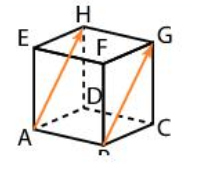 Exemple Dans le cube , les vecteurs  et  sont égaux car ……………………………………….. Propriété - Combinaison linéaire 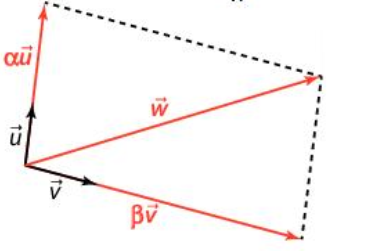 Étant donné trois vecteurs ,  et  de l'espace non …………………. On dit que   est une combinaison linéaire des vecteurs   et  s’il existe ………………………………………….Remarques  On dit aussi que les trois vecteurs sont ……………………… Dans le cas où   on dit que les vecteurs  et    sont ………………….. Définition - Droite de l'espace Une droite de l'espace est définie : • soit par ……………………………………….., • soit par …………………………………………. Propriété - Caractérisation d'une droite de l'espace La droite passant par le point  et de vecteur directeur  est l'ensemble des points  de l’espace tels que ……………………………………………... Définition - Plan de l'espace 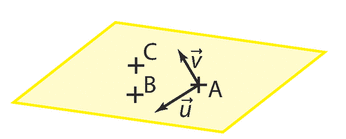 Un plan de l’espace est défini : • soit par ………………………………………………….. • soit par …………………………………………………...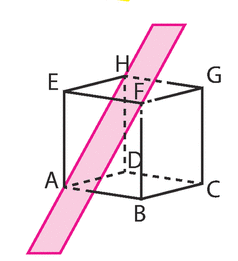 Exemple Dans le cube , le plan  est déterminé par les trois points  ou bien par le point et les vecteurs ………………………………………Propriété - Caractérisation d'un plan de l'espace Le plan défini par le point  et les vecteurs non colinéaires  et  est l'ensemble des points  tels que ………………………………………………………………………………………………………………………………..Exemple Dans le cube  et le plan , le point  appartient à ce plan car le vecteur  s'écrit comme une combinaison linéaire de Positions relatives de droites et de plans dans l’espacePropriété – Positions relatives de deux droitesDeux droites de l’espace sont soit …………….(c’est-à-dire incluses dans ………………………) soit ……………………………….ExempleDans le cube  les droites  et  …………………………………... Propriété - Positions relatives d'une droite et d'un plan Soit une droite et  un plan. II existe trois configurations pour les positions relatives de  et de .Propriété - Positions relatives de deux plans Soit  et ' deux plans. Il existe trois configurations pour les positions relatives de et de. Théorème - Théorème du toit 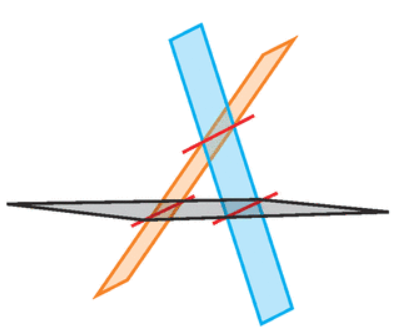 Si deux plans  et  contiennent respectivement deux droites  et parallèles entre elles alors …………………………………………………………………………………………………………..Propriétés - Parallélisme de droites et de plans ① Une droite est strictement parallèle à un plan si et seulement si …………………………………………………………………………………. ② Deux plans sont parallèles si et seulement si ………………………………………………………………………………………………………………………………………………………………... ③ Si une droite est parallèle à un plan alors tout plan contenant cette droite et sécant au plan, ……………………………………………………………………………………………………………...Décomposition de vecteurs dans l'espace Propriété - Relation de Chasles Comme dans le plan, si A, B et C sont trois points de l’espace alors on a : 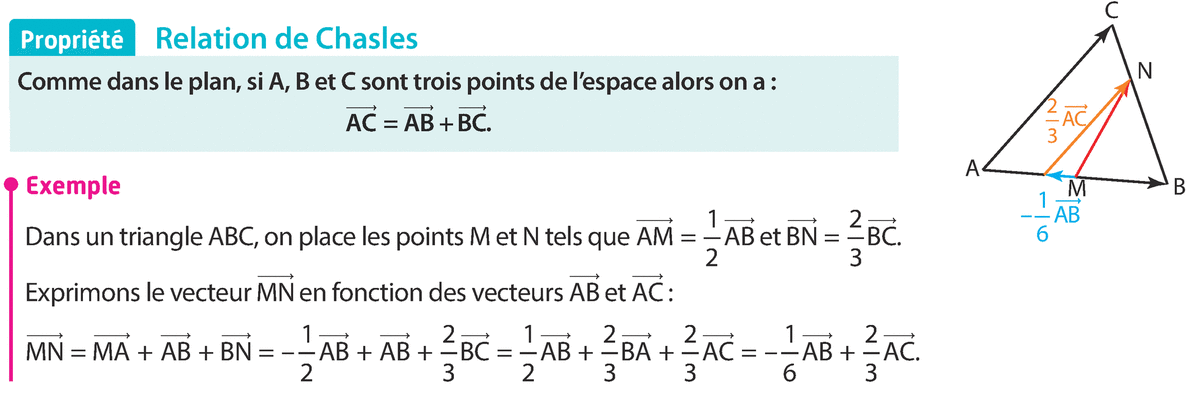 Exemple Dans un triangle , on place les points  et  tels que   et  .Exprimons le vecteur  en fonction des vecteurs  et  : …………………………………………………………………………………..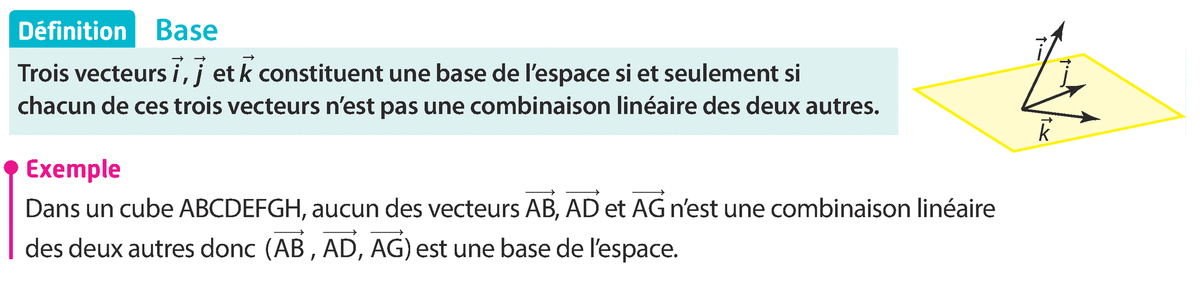 Définition - Base Trois vecteurs  ,  et  constituent une base de l'espace si et seulement si …………………………………………………………………………………...Exemple Dans un cube , aucun des vecteurs ,  et  n'est une combinaison linéaire des deux autres donc  est une base de l'espace. Propriété - Décomposition d'un vecteur dans une base Soit  une base de l'espace, tout vecteur  peut décrire comme une combinaison linéaire unique des vecteurs  ,  et  et on a :Et on dit que  dans la base .Démonstration ……Exemple Dans le cube  muni de la base , on peut décomposer les vecteurs ainsi :     et     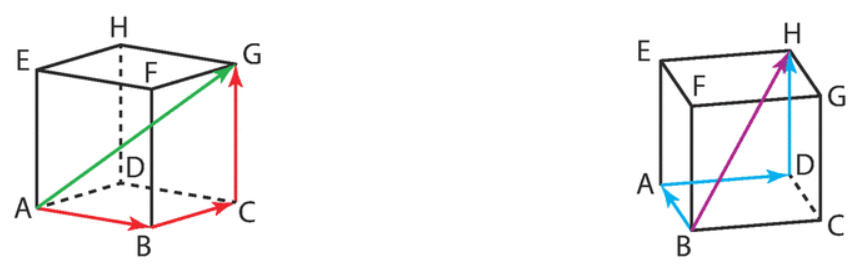 Repérage dans l'espace 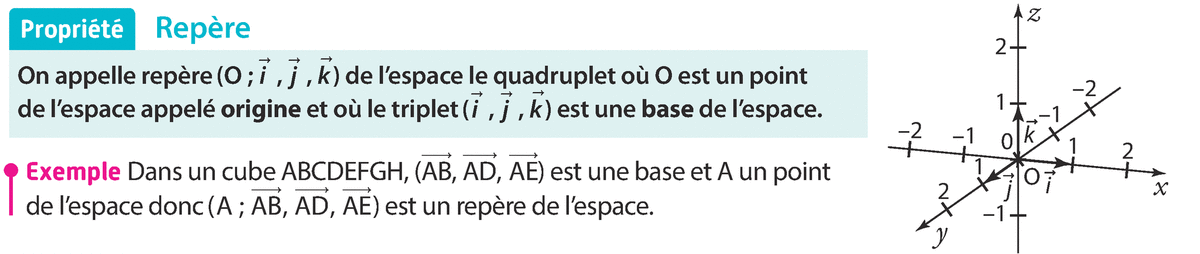 Propriété - Repère On appelle repère  de l’espace le quadruplet où  est un point de l’espace appelé origine et où le triplet est une base de l'espace. ExempleDans un cube ,  est une ……………………………………… donc est un …………………………….. Corollaire - Coordonnées d'un point Dans un repère , pour tout point  de l'espace il existe un triplet  unique tel que   où  s'appelle ……………….,  …………………. et  la …….. 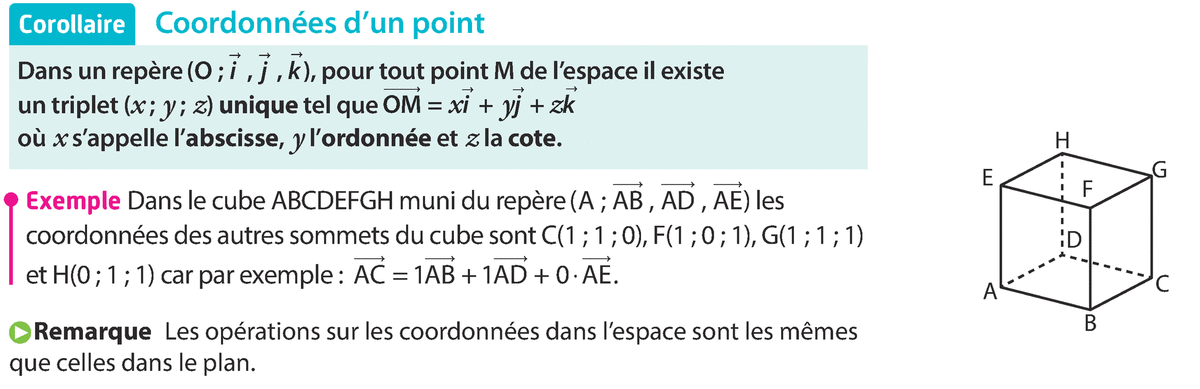 ExempleDans le cube  muni du repère  les coordonnées des autres sommets du cube sont car par exemple : RemarqueLes opérations sur les coordonnées dans l'espace sont les mêmes que celles dans le plan. Propriété - Coordonnées d'un vecteur Comme dans le plan si  et  alors .ExempleDans le cube  muni du repère  on a les coordonnées des vecteurs   et  Propriété - Représentation paramétrique d'une droite Dans un repère , la droite passant par le point  et de vecteur directeur  admet comme représentation paramétrique le système Démonstration RemarqueOn peut trouver une autre représentation paramétrique de la même droite en changeant de point et/ou en prenant un autre vecteur directeur colinéaire au précédent. ExempleUne représentation paramétrique de la droite de l'espace passant par le point   et de vecteur directeur  est  et  sont …………………………………………………………………..……………………………………………………………………………….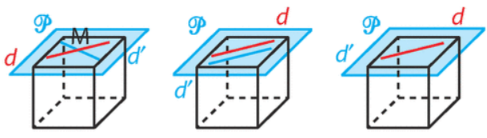  et  sont ……….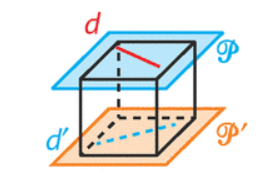 ① 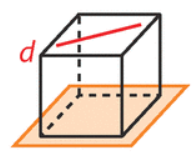 ② 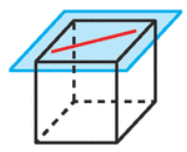 ③ 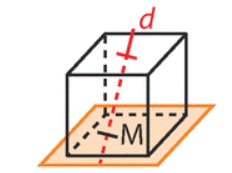 ① ……………………….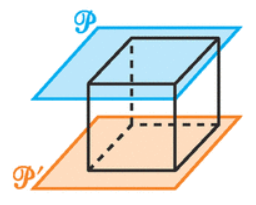 ② 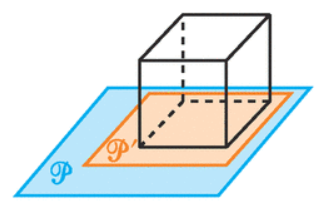 ③ 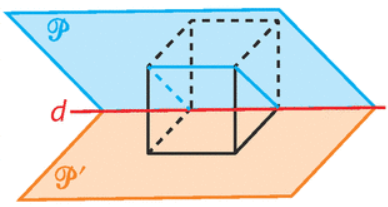 